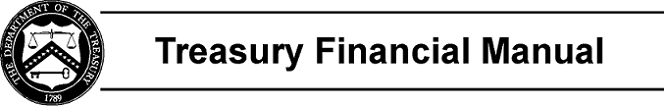 Bulletin No. 2017-06To: Heads of Government Departments, Agencies, and Others ConcernedSubject:  U.S. Standard General Ledger (USSGL) - A Treasury Financial Manual (TFM) SupplementPurpose-This USSGL bulletin revises the USSGL and replaces all previous amendments.RescissionBulletin No. 2017-06 rescinds the following publications:Bulletin No. 2016-05 (June 2016)Bulletin No. 2016-07 (August 2016)Bulletin No. 2017-01 (December 2016)Bulletin No. 2017-04 (March 2017)Explanation of UpdatesBulletin No. 2017-06 USSGL includes two parts:                       Part 1 Fiscal Year (FY) 2017, replaces USSGL Part 1 FY 2016 reportingPart 2 FY 2018, replaces USSGL Part 2 FY 2017 reportingOverall Changes to the USSGLPart 1 FY 2017-RevisedPart 2 FY 2018-RevisedSummary of Changes –The Summary of Changes identifies specific changes made to the USSGL. The summary heading "Consolidated" refers to all changes to date for FY 2017 and FY 2018.Changes by Part/SectionPart 1–FY 2017 Reporting includes Sections I through VII:Section I: Chart of Accounts–This section includes USSGL accounts required for FY 2017 reporting. Accounts added or revised are in bold typeface.Section II: Accounts and Definitions–This section includes USSGL accounts required for FY 2017   reporting.Section III: Account Transactions–This section provides transactions for USSGL accounts required for FY 2017 reporting.Section IV: Account Attributes for USSGL Proprietary Account and Budgetary Account Reporting–This section describes USSGL account attributes. It also displays the USSGL account attributes used with each USSGL account for FY 2017 reporting.Section V: Crosswalks to Standard External Reports for FY 2017 GTAS Reporting–This section provides FY 2017 reporting requirements for USSGL accounts that crosswalk to the following reports:OMB Form and Content:Balance Sheet Statement of Net CostStatement of Changes in Net PositionStatement of Custodial ActivityStatement of Budgetary ResourcesSF 133: Report on Budget Execution and Budgetary Resources & Schedule P Program and Financing ScheduleSection VI: Crosswalks to Reclassified Statements for FY 2017 Reporting–This section includes crosswalks for use in FY 2017 reporting.Reclassified Balance Sheet Reclassified Statement of Net CostReclassified Statement of Operations and Changes in Net PositionSection VII: GTAS Validations and Edits for FY 2017 Reporting–This section includes required Validations and Edits for use in FY 2017 reporting.Part 2–FY 2018 Reporting includes Sections I through VII:Section I: Chart of Accounts–This section includes USSGL accounts required for FY 2018 reporting. Accounts added or revised are in bold typeface.Section II: Accounts and Definitions–This section includes USSGL accounts required for FY 2018 reporting.Section III: Account Transactions–This section provides transactions for USSGL accounts required for FY 2018 reporting.Section IV: Account Attributes for USSGL Proprietary Account and Budgetary Account Reporting–This section describes USSGL account attributes. It also displays the USSGL account attributes used with each USSGL account for FY 2018 reporting.Section V: Crosswalks to Standard External Reports for FY 2018 GTAS Reporting–This section provides FY 2018 reporting requirements for USSGL accounts that crosswalk to the following reports:OMB Form and Content:Balance Sheet Statement of Net CostStatement of Changes in Net PositionStatement of Custodial ActivityStatement of Budgetary ResourcesSF 133: Report on Budget Execution and Budgetary Resources & Schedule P Program and Financing ScheduleSection VI: Crosswalks to Reclassified Statements for FY 2018 Reporting–This section includes crosswalks for use in FY 2018 reporting.Reclassified Balance Sheet Reclassified Statement of Net CostReclassified Statement of Operations and Changes in Net PositionSection VII: GTAS Validations and Edits for FY 2018 Reporting–This section includes required Validations and Edits for use in FY 2018 reporting.Effective DatePart 1, requirements for FY 2017, are effectively immediatelyPart 2, requirements for FY 2018, are effective October 1, 2017References Memorandum for all CFOs, Deputy CFOs, and CIOs “ Treasury’s Bureau of the FiscalService-Annual Service Updates and Timelines,” dated April 10, 2017TFM Volume I, Part 2, Chapter 4700, “Agency Reporting Requirements for the Financial Report of the United States Government,” dated May 2017OMB Circular No. A-11, Preparation, Submission and Execution of the Budget - Revised       (7/1/2016)OMB Circular No. A-136, Financial Reporting Requirements  - Revised (10/7/2016)InquiriesDirect questions concerning this bulletin to your agency's USSGL Board representative orTreasury's USSGL Advisory Division:U.S. Standard General Ledger Advisory Division Fiscal AccountingBureau of the Fiscal Service PO Box 1328Parkersburg, WV 26106-1328Telephone: 202-874-7418Date: June 1, 2017